Soru 1Meltem ve Hülya aynı hastanede çalışan iki hemşiredir.Meltem 6 günde bir Hülya ise 8 günde bir nöbet tutmaktadır.İkisi birlikte ilk kez salı günü nöbet tuttuğuna göre üçüncü kez birlikte hangi gün nöbet tutarlar? A) Pazartesi
B) Perşembe
C) Cuma
D) Cumartesi
E) Pazar

Soru 2 
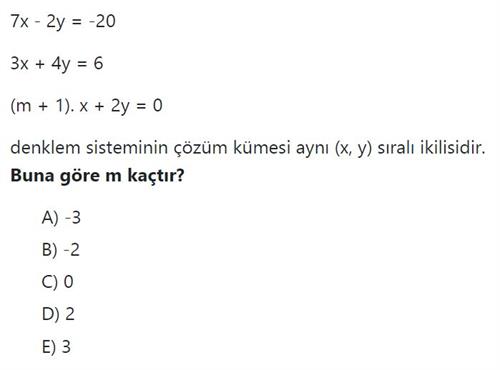 Soru 3 
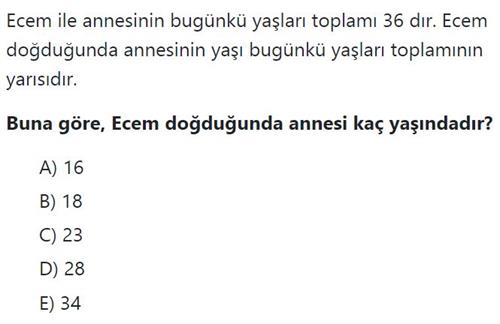 Soru 4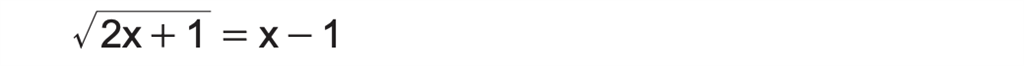 eşitliğini sağlayan x kaçtır?A) 4
B) 3
C) 2
D) 1
E) 0

Soru 5 
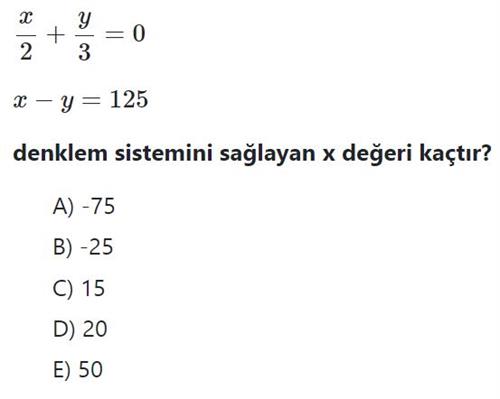 Soru 63b5aa beş basamaklı doğal sayısı 36 ile tam bölünebilmektedir.Buna göre b yerine yazılabilecek rakamların toplamı kaçtır?A) 3
B) 5
C) 6
D) 8
E) 10

Soru 7 
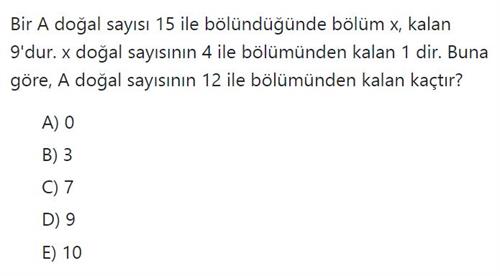 Soru 8 
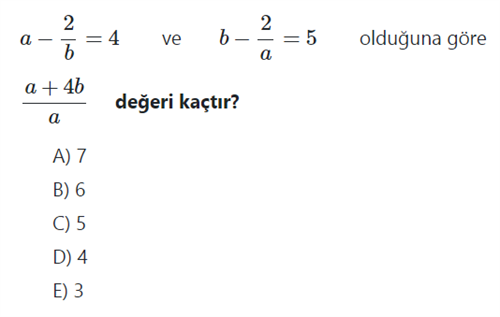 Soru 9 
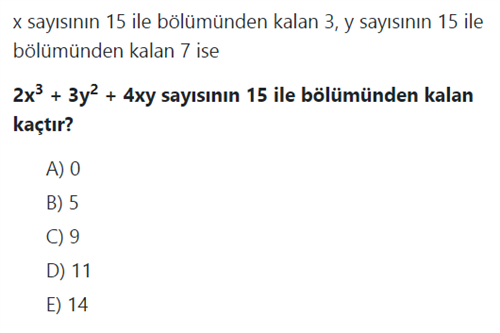 Soru 10 
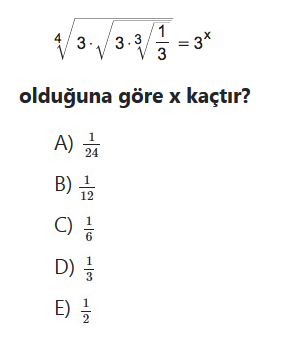 Soru 11Bir faturanın aylık gecikme cezası, fatura tutarının %2 sidir.35 TL tutarındaki faturayı ödeme tarihinde ödemeyen bir kişi, bir sonraki ay gelen aynı tutardaki ikinci fatura ile birlikte toplam kaç TL öder?A) 70,1
B) 70,4
C) 70,5
D) 70,7
E) 70,9

Soru 12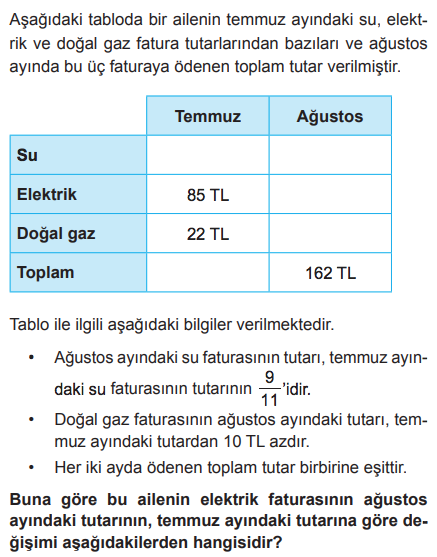 ‏‏‏‏‏‏‏‏   A) 20 TL azdır.
B) 10 TL azdır.
C) 5 TL azdır.
D) 10 TL fazladır.
E) 20 TL fazladır.

Soru 13 
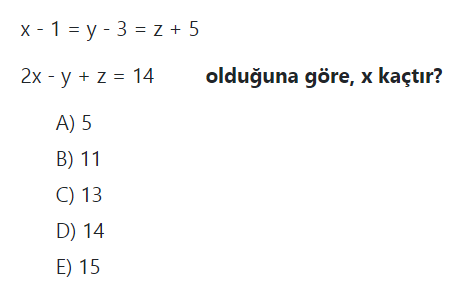 Soru 14 
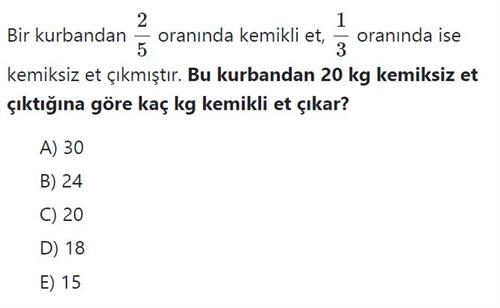 Soru 15 
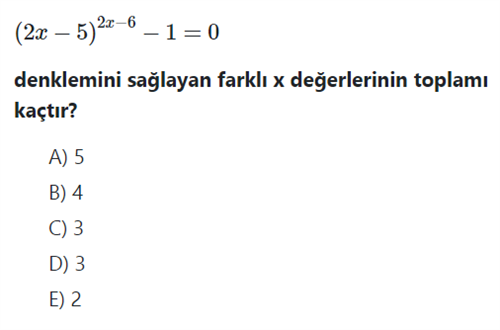 Soru 16 
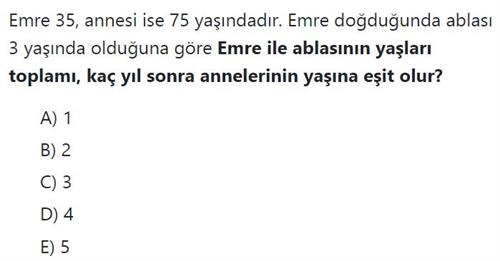 Soru 17 
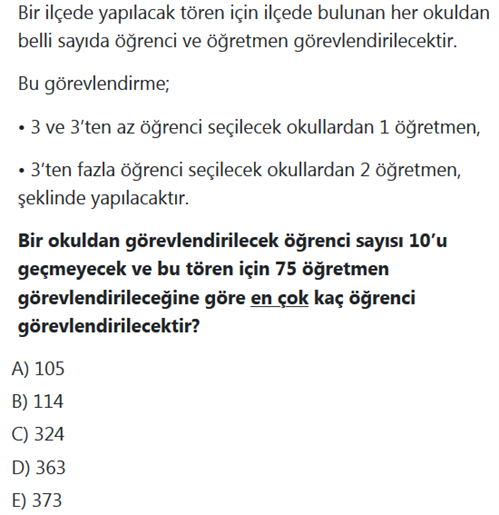 Soru 18 
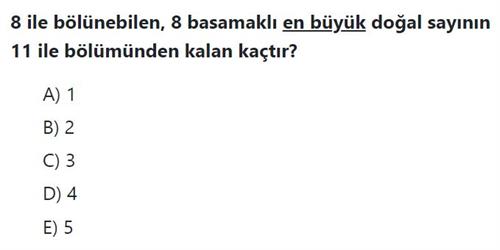 Soru 19 
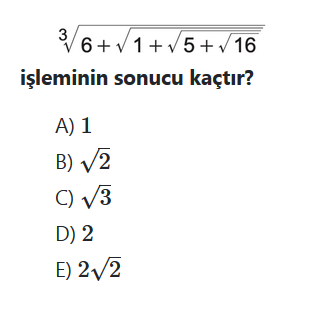 Soru 20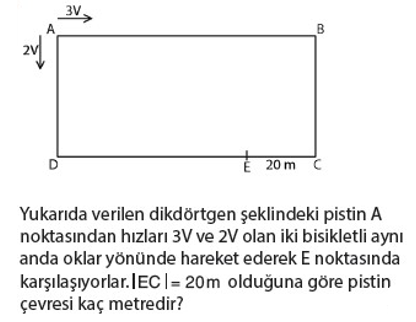 ‏‏‏‏‏‏‏‏   A) 120
B) 160
C) 180
D) 200
E) 240

CEVAPLAR: 1-A    2-D    3-B    4-A    5-E    6-C    7-A    8-B    9-A    10-D    11-D    12-E    13-B    14-B    15-A    16-B    17-E    18-D    19-D    20-D    